嘉義市109學年國民中小學校際排球賽賽程表國小男童組冠軍：           亞軍：          季軍：          殿軍：嘉義市109學年國民中小學校際排球賽賽程表國小女童組	決賽冠軍：亞軍：季軍：殿軍： A1.             B2.       B1            A2嘉義市109學年國民中小學校際排球賽賽程表嘉義市109學年國民中小學校際排球賽賽程表國男組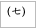 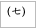 嘉義市109學年國民中小學校際排球賽賽程表國女組冠軍：          亞軍：         季軍：         殿軍：日期時間場序賽序場地比賽隊伍比數勝隊10月26日8:30一(一)丁志航國小 - 興安國小：10月26日9:30二(二)丁精忠國小 - 林森國小：10月26日10:30三(三)丁北園國小 - 興安國小：10月26日13:00四(四)丁志航國小 - 林森國小：10月26日14:00五(五)丁北園國小 - 精忠國小：10月27日8:30一(六)丁興安國小 - 林森國小：10月27日9:30二(七)丁北園國小 - 志航國小：10月27日10:30三(八)丁精忠國小 - 興安國小：10月27日13:00四(九)丁北園國小 - 林森國小：10月27日14:00五(十)丁精忠國小 - 志航國小：日期時間場序賽序場地比賽隊伍比數勝隊10月26日8:30一(一)丙林森國小-大同國小：10月26日9:30二(二)丙僑平國小-志航國小：10月26日10:30三(三)丙林森國小-興安國小：10月26日13:00四(四)丙北園國小-精忠國小：10月26日14:00五(五)丙興安國小-港坪國小：10月27日8:30一(六)丙僑平國小-北園國小：10月27日9:30二(七)丙大同國小-港坪國小：10月27日10:30三(八)丙僑平國小-精忠國小：10月27日13:00四(九)丙林森國小-港坪國小：10月27日14:00五(十)丙精忠國小-志航國小：10月28日8:30一(十一)丙興安國小-大同國小：10月28日9:30二(十二)丙志航國小-北園國小：10月28日10:30三(十三)丙A1-B2：10月28日11:30四(十四)丙B1-A2：10月28日13:00五(十五)丙十三敗-十四敗：10月28日14:00六(十六)丙十三勝-十四勝：日期時間場序賽序場地比賽隊伍比數勝隊11月2日8:30一(一)丁北興國中-蘭潭國中：11月2日9:30二(二)丁民生國中-玉山國中：11月2日10:30三(三)丁北園國中-蘭潭國中：11月2日13:00四(四)丁北興國中-民生國中：11月2日14:00五(五)丁北園國中-玉山國中：11  月  3  日8:30一(六)丁玉山國中-蘭潭國中：11  月  3  日9:30二(七)丁北園國中-北興國中：11  月  3  日10:30三(八)丁蘭潭國中-民生國中：11  月  3  日13:00四(九)丁北興國中-玉山國中：11  月  3  日14:00五(十)丁北園國中-民生國中：日期時間場序賽序場地比賽隊伍比數勝隊11月2日8:30一(一)丙北園國中-嘉義國中：11月2日10:30二(二)丙民生國中-嘉義國中：11月2日13:00三(三)丙民生國中-玉山國中：11  月  3  日8:30一(四)丙北園國中-玉山國中：11  月  3  日10:30二(五)丙玉山國中-嘉義國中：11  月  3  日13:00三(六)丙民生國中-北園國中：